  ภาควิชา/หน่วยงาน.......................................คณะเภสัชศาสตร์ มหาวิทยาลัยมหิดลที่ วันที่เรื่อง	ขอทำหนังสือเดินทางราชการ และอำนวยความสะดวกเรื่องวีซ่า สำหรับเดินทางไปยังประเทศ.................. เรียน  หัวหน้าหน่วยทรัพยากรบุคคล		ด้วย ข้าพเจ้า ....................................................... พนักงานมหาวิทยาลัย คณะเภสัชศาสตร์ มหาวิทยาลัยมหิดล ได้รับอนุมัติให้ไป.........(ฝึกอบรม/ศึกษาต่อ/ประชุมวิชาการ)........................... ณ ประเทศ.................................. ด้วยทุน ............................................................................................. มีกำหนด .............ปี.............เดือน............ วัน ตั้งแต่วันที่ ............................. ถึงวันที่ ................................. โดยจะออกเดินทางจากประเทศไทย ประมาณวันที่ ................................ เวลา................................ และเดินทางกลับถึงประเทศไทย ประมาณวันที่................................เวลา.....................................ในการนี้ จึงเรียนมาเพื่อโปรดดำเนินการจัดทำบันทึกขอความอนุเคราะห์ออกหนังสือเดินทางราชการ และอำนวยความสะดวกเรื่องวีซ่า สำหรับเดินทางไปยังประเทศดังกล่าว จำนวน 2 ฉบับ ด้วย จะขอบคุณยิ่ง						(	ชื่อผู้ขอ		)						ตำแหน่ง.................................						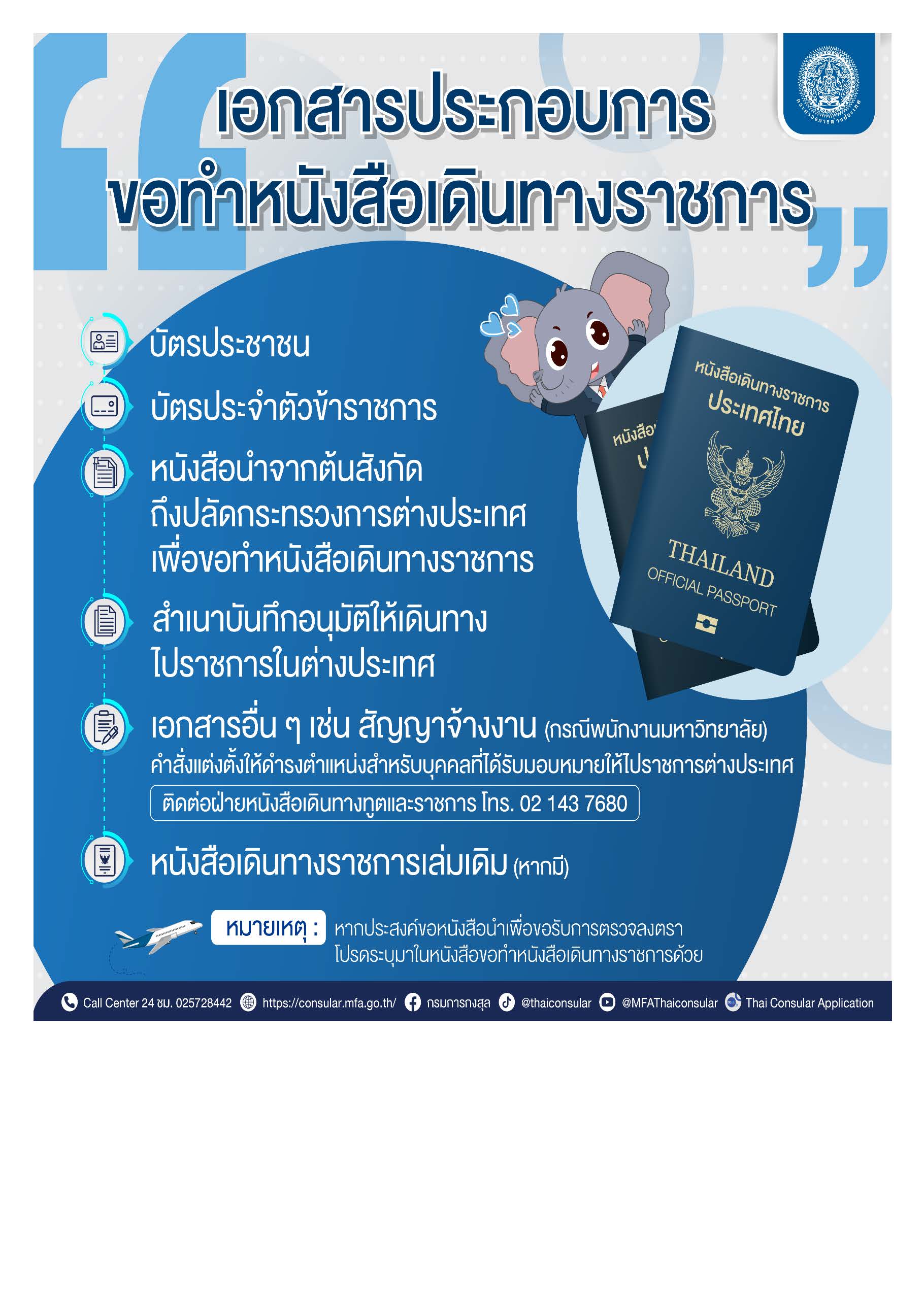 อ่านรายละเอียดเพิ่มเติมได้ทางเว็บไซต์https://www.mfa.go.th/th/publicservice/%E0%B8%81%E0%B8%B2%E0%B8%A3%E0%B8%82%E0%B8%AD%E0%B8%AB%E0%B8%99%E0%B8%B1%E0%B8%87%E0%B8%AA%E0%B8%B7%E0%B8%AD%E0%B9%80%E0%B8%94%E0%B8%B4%E0%B8%99%E0%B8%97%E0%B8%B2%E0%B8%87%E0%B8%A3%E0%B8%B2%E0%B8%8A%E0%B8%81%E0%B8%B2%E0%B8%A3?cate=5d5d1709c3445d0044671993เอกสารที่ต้องใช้สำหรับการขอความอนุเคราะห์ออกหนังสือเดินทาง และวีซ่าโปรดระบุเครื่องหมายชื่อเอกสารที่แนบมาด้วยจำนวนสำเนา (ชุด)บัตรประชาชน1ทะเบียนบ้าน1บัตรข้าราชการ/พนักงานมหาวิทยาลัยหรือ หนังสือรับรองการเป็นบุคลากรมหาวิทยาลัยมหิดล2คำสั่งให้ลาไปต่างประเทศ / หนังสืออนุมัติตัวบุคคล1แบบใบลาพักผ่อน หรือ ลากิจส่วนตัว ณ ต่างประเทศ1สำเนาคำสั่งบรรจุ/จ้างต่อ2สำเนารายละเอียดการรับทุน1กำหนดการ (สำหรับกรณี ฝึกอบรม/ประชุม/สัมมนา)1สำเนาบัตรโดยสารเครื่องบิน (ถ้ามี)2